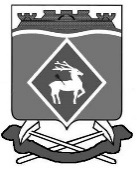 РОССИЙСКАЯ  ФЕДЕРАЦИЯРОСТОВСКАЯ ОБЛАСТЬМУНИЦИПАЛЬНОЕ ОБРАЗОВАНИЕ «БЕЛОКАЛИТВИНСКИЙ РАЙОН»АДМИНИСТРАЦИЯ БЕЛОКАЛИТВИНСКОГО РАЙОНА РАСПОРЯЖЕНИЕ07.08.2019			                        № 115                            г.  Белая КалитваО внесении изменений в распоряжение Администрации Белокалитвинского района от 28.09.2018 № 120В целях обеспечения возможности участия в реализации национальных, федеральных и региональных проектов:1. Внести изменение в распоряжение Администрации Белокалитвинского района от 28.09.2018 № 120 «Об утверждении Плана мероприятий по росту доходного потенциала Белокалитвинского района, оптимизации расходов бюджета Белокалитвинского района и сокращению муниципального долга Белокалитвинского района до 2024 года», заменив в пункте 31 слова «обусловлено изменениями областного законодательства или необходимостью оптимизации расходов бюджета Белокалитвинского района» на слова «обусловлено изменениями федерального и областного законодательства, необходимостью оптимизации расходов бюджета Белокалитвинского района или реализации национальных, федеральных и региональных проектов».2. Рекомендовать органам местного самоуправления поселений внести аналогичные изменения в планы мероприятий по росту доходного потенциала, оптимизации расходов и совершенствованию долговой политики поселений.3. Настоящее распоряжение вступает в силу со дня его официального опубликования. 4. Контроль за исполнением настоящего распоряжения возложить на первого заместителя главы Администрации Белокалитвинского района, заместителей главы Администрации Белокалитвинского района, руководителей отраслевых (функциональных) органов Администрации Белокалитвинского района в пределах предоставленных полномочий по курируемым направлениям.Глава Администрации  района					О.А. МельниковаВерно:Управляющий  делами								Л.Г. Василенко